О признании утратившим силу постановление администрации Красночетайского района от 16.12.2019 г. № 401 «Об утвержденииПоложения о комиссии  по делам несовершеннолетних и защите их прав при администрации Красночетайского районаЧувашской Республики»	Администрация Красночетайского района Чувашской Республики постановляет: признать утратившим силу постановление администрации Красночетайского района от 16.12.2019 г. № 401 «Об утверждении Положения о комиссии  по делам несовершеннолетних и защите их прав при администрации Красночетайского района Чувашской Республики».И.о. главы администрации района                                                                   И.Н.ЖивоевСогласовано:Главный специалист-эксперт сектора правовой работы                                                   А.Л.Матюшкин                           Подготовила:Главный специалист-эксперт комиссии по делам несовершеннолетних                                     А.А.ИльинаЧĂВАШ РЕСПУБЛИКИ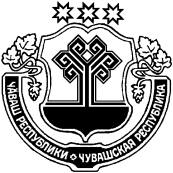 ХĔРЛĔ ЧУТАЙ РАЙОН администрацийĔЧУВАШСКАЯ РЕСПУБЛИКА  АДМИНИСТРАЦИЯ КРАСНОЧЕТАЙСКОГО РАЙОНАйышĂну               06.03.2020     93 №Хĕрлĕ Чутай салиПОСТАНОВЛЕНИЕ                 06.03.2020 № 93  село Красные Четаи